Publicado en Ciudad de México el 04/11/2021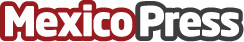 Evertec anuncia alianza con Caja Popular Mexicana con el lanzamiento de su nueva tarjeta de créditoEsta alianza le permitirá a Caja Popular Mexicana facilitarles a sus socios un producto de tarjetas de crédito a través una transformación digital llevándole ahorros a las pequeñas instituciones financieras y cooperativas en el paísDatos de contacto:Norma Aparicio55 5511 7960Nota de prensa publicada en: https://www.mexicopress.com.mx/evertec-anuncia-alianza-con-caja-popular Categorías: Finanzas E-Commerce Jalisco Nuevo León Ciudad de México Digital http://www.mexicopress.com.mx